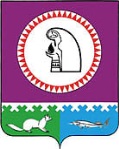 Об утверждении результатов муниципального этапа всероссийской олимпиады школьников по информатике в 2020 - 2021 учебном году	В соответствии с приказом Министерства образования и науки Российской Федерации                  от 18.11.2013 № 1252 «Об утверждении порядка проведения всероссийской олимпиады школьников», приказом Управления образования и молодежной политики администрации Октябрьского района от 10.12.2020 № 976-од «Об утверждении списочного состава участников муниципального этапа всероссийской олимпиады школьников по информатике в 2020-2021 учебном году»ПРИКАЗЫВАЮ: Утвердить:1.1. Протокол результатов участников муниципального этапа всероссийской олимпиады школьников по информатике в 2020 - 2021 учебном году согласно приложению 1 к настоящему приказу.1.2. Рейтинг победителей муниципального этапа всероссийской олимпиады школьников по информатике в 2020 - 2021 учебном году согласно приложению 2 к настоящему приказу.1.3. Рейтинг призеров муниципального этапа всероссийской олимпиады школьников по информатике в 2020 - 2021 учебном году согласно приложению 3 к настоящему приказу2.  Методисту муниципального казённого учреждения «Центр развития образования Октябрьского района» (Бондарь Е.П.) обеспечить рассылку настоящего приказа в трёхдневный срок после его подписания.3.    Контроль исполнения приказа оставляю за собой.Заместитель главы Октябрьского района по социальным вопросам, начальник Управления                                                       Т.Б. КиселеваИсполнитель:Методист  МКУ «ЦРО»Бондарь Елена Павловна,8(34678) 28110BondarEP@oktregion.ruПриложение 1 к приказуУправления образования и молодежной политикиадминистрации Октябрьского районаот 15.12.2020 № 995-одПротокол участников муниципального этапа всероссийской олимпиады школьников по информатикев 2020 - 2021 учебном годуПриложение 2 к приказуУправления образования и молодежной политикиадминистрации Октябрьского районаот 15.12.2020 № 995-одРейтинг победителей муниципального этапа всероссийской олимпиады школьников по информатике в 2020 - 2021 учебном годуПриложение 3 к приказуУправления образования и молодежной политикиадминистрации Октябрьского районаот 15.12.2020 № 995-одРейтинг призеров муниципального этапа всероссийской олимпиады школьников по информатике в 2020 – 2021 учебном годуАдминистрация Октябрьского районаУПРАВЛЕНИЕ ОБРАЗОВАНИЯ И МОЛОДЕЖНОЙ ПОЛИТИКИПРИКАЗАдминистрация Октябрьского районаУПРАВЛЕНИЕ ОБРАЗОВАНИЯ И МОЛОДЕЖНОЙ ПОЛИТИКИПРИКАЗАдминистрация Октябрьского районаУПРАВЛЕНИЕ ОБРАЗОВАНИЯ И МОЛОДЕЖНОЙ ПОЛИТИКИПРИКАЗАдминистрация Октябрьского районаУПРАВЛЕНИЕ ОБРАЗОВАНИЯ И МОЛОДЕЖНОЙ ПОЛИТИКИПРИКАЗАдминистрация Октябрьского районаУПРАВЛЕНИЕ ОБРАЗОВАНИЯ И МОЛОДЕЖНОЙ ПОЛИТИКИПРИКАЗАдминистрация Октябрьского районаУПРАВЛЕНИЕ ОБРАЗОВАНИЯ И МОЛОДЕЖНОЙ ПОЛИТИКИПРИКАЗАдминистрация Октябрьского районаУПРАВЛЕНИЕ ОБРАЗОВАНИЯ И МОЛОДЕЖНОЙ ПОЛИТИКИПРИКАЗАдминистрация Октябрьского районаУПРАВЛЕНИЕ ОБРАЗОВАНИЯ И МОЛОДЕЖНОЙ ПОЛИТИКИПРИКАЗАдминистрация Октябрьского районаУПРАВЛЕНИЕ ОБРАЗОВАНИЯ И МОЛОДЕЖНОЙ ПОЛИТИКИПРИКАЗАдминистрация Октябрьского районаУПРАВЛЕНИЕ ОБРАЗОВАНИЯ И МОЛОДЕЖНОЙ ПОЛИТИКИПРИКАЗ«15»декабря2020 г№995-одп.г.т. Октябрьскоеп.г.т. Октябрьскоеп.г.т. Октябрьскоеп.г.т. Октябрьскоеп.г.т. Октябрьскоеп.г.т. Октябрьскоеп.г.т. Октябрьскоеп.г.т. Октябрьскоеп.г.т. Октябрьскоеп.г.т. Октябрьское№ п/пФамилия, имя, отчество  участника муниципального этапаКлассКоличество набранных баллов в разрезе заданийКоличество набранных баллов в разрезе заданийКоличество набранных баллов в разрезе заданийКоличество набранных баллов в разрезе заданийКоличество набранных баллов в разрезе заданийОбщее количество балловПроцент выполнения заданийМестоСтатус участника                                      (победитель, призер, участник)Наименование общеобразовательной организации№ п/пФамилия, имя, отчество  участника муниципального этапаКласс12345Общее количество балловПроцент выполнения заданийМестоСтатус участника                                      (победитель, призер, участник)Наименование общеобразовательной организацииСвятушенко Иван Андреевич10 -10010050402131162.2IпобедительМКОУ Унъюганская СОШ № 2 им.Альшевского М.И.Сидоров Владимир Николаевич10 --100-4010024048участникМКОУ Большелеушинская СОШЯрошенко Сергей Владимирович10 Б-5 ---51участникМКОУ Приобская СОШЗаволока Кирилл Владимирович10 Б-----00участникМКОУ Приобская СОШСафронов Вениамин Александрович11 А100100604010040080IпобедительМКОУ Октябрьская СОШ им. Н.В.АрхангельскогоКожевников Алексей Николаевич11 А401005555525551IIпризёрМКОУ Шеркальская СОШМурзакаева Анжела Алексеевна11 Б10010040--24048участникМКОУ Октябрьская СОШ им. Н.В.АрхангелькогоНовопашин Дмитрий Алексеевич11 А201006040-22044участникМКОУ Октябрьская СОШ им. Н.В.АрхангелькогоКасьянов Игорь Евгеньевич11 А100-5040-19038участникМКОУ Октябрьская СОШ им. Н.В.АрхангелькогоВалянов Евгений Андреевич11 -90100---19038участникМКОУ Андринская СОШФилатов Геннадий Вадимович11 Б6025-30512024участникМКОУ Приобская СОШЛетунов Никита Сергеевич11 А-56040-10521участникМКОУ Октябрьская СОШ им. Н.В.Архангелького№ п/пФамилия, имя, отчество участника муниципального этапаКлассОбщее количество баллов, набранное участником муниципального этапаПроцент выполнения заданийМесто (1,2,3)Статус (победитель, призер, участник)Наименование общеобразовательной организации1Святушенко Иван Андреевич1031162.21ПобедительМКОУ Унъюганская СОШ № 2 им.Альшевского М.И2Сафронов Вениамин Александрович11400801ПобедительМКОУ Октябрьская СОШ им. Н.В.Архангельского№ п/пФамилия,имя, отчество участника муниципального  этапаКлассОбщее количество баллов, набранное участником муниципального этапаПроцент выполнения заданийМесто (1,2,3)Статус (победитель, призер, участник)Наименование общеобразовательной организации1Кожевников Алексей Николаевич11255512ПризерМКОУ «Шеркальская СОШ»